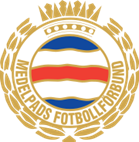 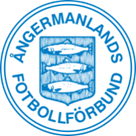 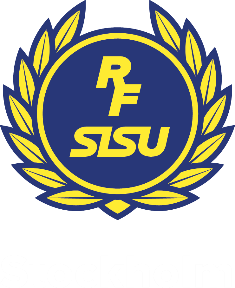 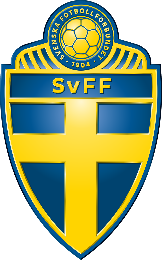 Alla lag i en förening som spelar i Distriktsförbundens serier på ungdomssidan ska vara representerade vid denna utbildning.Utbildning ger lagen en trygghet i att utbilda sina föräldrar/matchvärdar internt i lagetUtbildningens längd är ca 2.0 tim Gå igenom punkterna. Därefter tar du/ni frågeställningarna och casen. Deltagarna på utbildningen redovisas på RF-SISU listan som bifogasFöre matchenVar på plats i god tid innan lag och domare anländer.Välkomna motståndarlaget och domaren till matchen. Presentera dig och din roll som matchvärd. Visa var omklädningsrum och planer är samt informera om andra praktiska förutsättningar.Dela ut SvFF:s spelformsfoldrar. Foldrarna för respektive spelform finns att ladda ner här.Bjud gärna på kaffe och fika.Var tillgänglig för motståndarlaget och domaren för att svara på frågorExempel svarInnan domare och motståndare kommit till arenanDela ut spelformsfoldrar vid behov till lagens ledareMeddela lagen och domaren var dom kan få tag på dig före , under och efter matchEv egna frågor från deltagarna Under matchenHänvisa publiken till motsatt långsida mot var lagens ledare och avbytare är. Åskådare skall stå minst 2-3 meter från linjen. Ingen publik ska stå bakom målen såvida det inte finns en läktare där. Ge moraliskt stöd till domaren i paus.Se till att ingen i publiken stör ledare, spelare eller domare. Sätt stopp för alla former av diskriminerande beteende.Exempel svarAvgränsa publiken från spelarområdet så att publik inte stör lagenFörklara att för att matchen ska spelas så behöver vi följa de regler som finns. Om det inte följs så kan domaren avbryta matchenKolla med Domaren i paus om allt är ok.Efter matchenPrata uppmuntrande med domaren och fråga hur hen upplevde matchen.Stäm av med båda lagens ledare hur de upplevde matchen ur ett fair play-perspektiv.Se till att idrottsplats och omklädningsrum lämnas i gott skick och är städade.